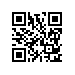 О составе государственной экзаменационной комиссии на 2017 год по проведению государственной итоговой аттестации студентов направления подготовки «Бизнес-информатика»  факультета бизнеса и менеджмента и секретарях государственной экзаменационной комиссииПРИКАЗЫВАЮ:1. Утвердить государственную экзаменационную комиссию (далее - ГЭК) по проведению государственной итоговой аттестации выпускников 4 курса бакалавриата факультета бизнеса и менеджмента, направление подготовки 38.03.05 «Бизнес-информатика» очной формы обучения и выпускников 2 курса магистратуры факультета бизнеса и менеджмента направление подготовки 38.04.05 «Бизнес-информатика» очной формы обучения  в составе Президиума ГЭК и локальных ГЭК:2. Утвердить состав Президиума ГЭК:Председатель Президиума ГЭК доктор технических наук, профессор, заместитель директора по научной работе Института проблем проектирования в микроэлектронике Иванников Александр ДмитриевичЧлены Президиума ГЭК:доктор технических наук, профессор, заведующая   кафедрой инноваций и бизнеса в сфере информационных технологий Мальцева Светлана Валентиновна;заместитель директора ФГУП ГНИВЦ ФНС России Баранов Александр Павлович;доктор физико-математических наук профессор кафедры управления ИС и цифровой инфраструктурой Дмитриев Андрей Викторович;доктор экономических наук, профессор, заведующая кафедрой бизнес-аналитики Кравченко Татьяна Константиновна;руководитель направления по работе с учебными заведениями ООО "1С-Софт" Диго Светлана Михайловна;кандидат технических наук, профессор, заведующий кафедрой управления ИС и цифровой инфраструктурой Исаев Евгений Анатольевич;PhD, кандидат технических наук, доцент кафедры инноваций и бизнеса в сфере ИТ Комаров Михаил Михайлович;доктор экономических наук, заместитель директора Института социально-экономических проблем народонаселения РАН, председатель комиссии Общественной палаты Российской Федерации по гармонизации межнациональных и межконфессиональных отношений Дискин Иосиф Евгеньевич;PhD, профессор, руководитель Департамента управления информационными системами Университета прикладных наук «Техникум Вена» (Австрия), руководитель программы «Бизнес-информатика» Голлнер Гельмут;Секретарь Президиума ГЭК - начальник ОСУП в магистратуре ФБиМ по бизнес-информатике Нестеренко Евгения Марковна.3. Утвердить локальные ГЭК по защите выпускных квалификационных работ:3.1. Локальная ГЭК №1  по направлению подготовки «Бизнес-информатика» 38.03.05 (кафедра инноваций и бизнеса в сфере информационных технологий)  Председатель локальной ГЭК №1  – доктор технических наук, профессор, заведующая  кафедрой инноваций и бизнеса в сфере информационных технологий Мальцева Светлана Валентиновна;   Члены локальной ГЭК №1:    доктор экономических наук, заместитель директора Института социально-экономических проблем народонаселения РАН, председатель комиссии Общественной палаты Российской Федерации по гармонизации межнациональных и межконфессиональных отношений Дискин Иосиф Евгеньевич;   руководитель группы поведенческих технологий, ОАО «Яндекс»   Лисицын Сергей Олегович   кандидат технических наук, ФГБУ НИИ «Восход», руководитель проектов Малов Дмитрий Николаевич;   директор по обучению, к.т.н., компания «ФОРС» Челышев Николай Дмитриевич   заместитель директора Государственного музея изобразительных искусств имени А.С.Пушкина по информационным технологиям Определенов Владимир Викторович    ведущий аналитик АО «Сбербанк-технологии» Марков Николай Владимирович    доктор технических наук, профессор кафедры инноваций и  бизнеса в сфере  информационных технологий  Фомичев Владимир Александрович;      кандидат юридических наук, доцент кафедры инноваций и бизнеса в сфере информационных технологий  Жарова Анна Константиновна;   PhD, кандидат технических наук, доцент кафедры инноваций и бизнеса в сфере информационных технологий Комаров Михаил Михайлович;   кандидат физико-математических наук, доцент кафедры  инноваций и бизнеса в сфере информационных технологий Корнилов Василий Вячеславович;   кандидат технических наук, доцент кафедры инноваций и  бизнеса в сфере  информационных технологий Проценко Дмитрий Сергеевич;  Секретарь локальной ГЭК № 1 -  специалист по учебно-методической работе Калыкулова Гульназ Мусабековна3. 2.   Локальная ГЭК №2 по направлению подготовки «Бизнес-информатика»  38.04.05  (магистерская программа «Электронный бизнес»):     Председатель локальной ГЭК №2 – PhD, кандидат технических наук, доцент кафедры инноваций и бизнеса в сфере информационных технологий Комаров Михаил Михайлович;      Члены локальной ГЭК №2:    доктор экономических наук, заместитель директора Института социально-экономических проблем народонаселения РАН, председатель комиссии Общественной палаты Российской Федерации по гармонизации межнациональных и межконфессиональных отношений, Дискин Иосиф Евгеньевич.         доктор технических наук, профессор кафедры инноваций и бизнеса в сфере ИТ Мальцева Светлана Валентиновна;     кандидат технических наук, доцент кафедры инноваций и бизнеса в сфере информационных технологий Авдеева Зинаида Константиновна;    кандидат юридических наук, доцент кафедры инноваций и бизнеса в сфере информационных технологий  Жарова Анна Константиновна;    консультант по веб-аналитике ИП Жуков В.И. Жуков Вячеслав Игоревич    ООО "Контент-студия РокинРобин", ген. директор Кабанов Дмитрий Александрович   кандидат филологических наук, доцент кафедры инноваций и бизнеса в сфере информационных технологий  Таратухина Юлия Валерьевна;   правительство г. Москвы, департамент информационных технологий Пашкевич Антон Михайлович;      кандидат технических наук, доцент кафедры инноваций и  бизнеса в сфере  информационных технологий Проценко Дмитрий Сергеевич;  основатель ООО "Венчурный управляющий" Шумихин Дмитрий Владимирович  руководитель службы аудиторных и поведенческих технологий ООО "Яндекс" Царев Герман ГермановичСекретарь локальной ГЭК № 2 -  специалист по учебно-методической методической работе Калыкулова Гульназ Мусабековна.Локальная ГЭК № 3 по направлению подготовки «Бизнес-информатика» 38.04.05  (магистерская программа «Системы больших данных»):    Председатель локальной ГЭК № 3 – доктор технических наук, профессор, заведующая  кафедрой инноваций и бизнеса в сфере информационных технологий Мальцева Светлана Валентиновна.   Члены локальной ГЭК № 3:    доктор физико-математических наук, профессор кафедры управления информационными системами и цифровой инфраструктуры Дмитриев Андрей Викторович;       PhD, профессор, руководитель Департамента управления информационными системами Университета прикладных наук «Техникум Вена» (Австрия), руководитель программы «Бизнес-информатика» Голлнер Гельмут      доктор технических наук, профессор кафедры инноваций и  бизнеса в сфере  информационных технологий  Фомичев Владимир Александрович;    PhD, кандидат технических наук, доцент кафедры инноваций и бизнеса в сфере информационных технологий Комаров Михаил Михайлович;     кандидат технических наук, доцент кафедры инноваций и бизнеса в сфере информационных технологий Панфилов Петр Борисович   заведующий Центром распределенных вычислений Института проблем передачи информации им. А.А. Харкевича РАН, доктор физико-математических наук, профессор Афанасьев Александр Петрович;   доктор экономических наук, Ph.D., академик РАЕН, лауреат Международной премии по кибернетике им. академика В.М. Глушкова Кукшин Александр Иванович,     кандидат физико-математических наук, кафедра биофизики физического факультета МГУ им. Ломоносова Попцова Мария Сергеевна    ведущий аналитик АО «Сбербанк-технологии» Марков Николай Владимирович Секретарь локальной ГЭК № 3 -  доцент кафедры инноваций и бизнеса в сфере информационных  технологий Таратухина Юлия Валерьевна.3.4. Локальная ГЭК № 4 по направлению подготовки «Бизнес-информатика» 38.03.05 (кафедра управления информационными системами и цифровой инфраструктурой), 38.04.05 (магистерская программа «Бизнес-информатика», специализация «Управление жизненным циклом ИС»)Председатель локальной ГЭК №4  – кандидат технических наук, профессор, заведующий кафедрой управления информационными системами и цифровой инфраструктурой, Исаев Евгений Анатольевич;Члены локальной ГЭК №4:   кандидат технических наук, профессор кафедры управления информационными системами и цифровой инфраструктурой, Грекул Владимир Иванович;  кандидат технических наук, старший научный сотрудник лаборатории "Экспертно-статистических систем управления", Институт проблем управления им. В.А. Трапезникова РАН Сизых Дмитрий Сергеевич   доктор  физико-математических наук, профессор кафедры управления информационными системами и цифровой инфраструктурой,  Дмитриев Андрей Викторович;    институт проблем управления им. В.А.Трапезникова, РАН, ведущий научный сотрудник, доктор технических наук Лукинова Ольга Васильевна;    научный руководитель корпоративного университета группы компаний ИБС, директор Академии ИБС, Лугачев Михаил Иванович;   кандидат технических наук, доцент кафедры управления информационными системами и цифровой инфраструктурой, Ефремов Сергей Геннадьевич;  кандидат технических наук, доцент кафедры управления информационными системами и цифровой инфраструктурой, Левочкина Галина Александровна;    заместитель руководителя ФГБУ «Федеральное бюро медико-социальной экспертизы» Минтруда России, кандидат технических наук Симаков Олег Владимирович,    кандидат технических наук, доцент  кафедры управления информационными системами и цифровой инфраструктурой, Моргунов Александр Федорович;    кандидат экономических наук, доцент кафедры экономической информатики, МГУ, Скрипкин Кирилл Георгиевич    менеджер Программы партнерства с высшими учебными заведениями России и стран СНГ "Университетский Альянс SAP", кандидат технических наук,  Куприянов Юрий Викторович;     старший научный сотрудник пущинской радиоастрономической обсерватории Астрокосмического Центра (ПРАО АКЦ) ФИАН, кандидат физико-математических наук,  Самодуров Владимир Алексеевич;    доцент кафедры управления информационными системами и цифровой инфраструктурой Коровкина Нина Леонидовна Секретарь локальной ГЭК №4  -  специалист по учебно-методической работе Редькина Галина Сергеевна.3.5. Локальная ГЭК № 5 по направлению  подготовки «Бизнес-информатика» 38.03.05 (кафедра информационной безопасности) и 38.04.05 (магистерская программа «Управление информационной безопасностью»):    Председатель локальной ГЭК № 5 - заместитель директора ФГУП ГНИВЦ ФНС России, доктор физико-математических наук, Баранов Александр Павлович.   Члены локальной ГЭК № 5:    доктор технических наук, профессор кафедры информационной безопасности                              Чеповский Андрей Михайлович;     начальник Центра безопасности информации ФГУП ГНИВЦ ФНС России, кандидат  технических  наук, Ковалев Олег Петрович;     кандидат политических наук, доцент кафедры информационной безопасности  Беспалов Дмитрий Николаевич;     зам. ген. директора в группе компаний «Инфосекьюрити», советник Банка ФК «Открытие», соучредитель, член Правления и руководителем комитета общественной организации АРСИБ, кандидат физико-математических наук,  Левашов Михаил Васильевич;     член рабочей экспертной группы Роскомнадзора, Общественной палаты РФ, кандидат педагогических наук,  Елин Владимир Михайлович;     доцент кафедры информационной безопасности Баранова Елена КонстантиновнаСекретарь локальной ГЭК № 5 – специалист по учебно-методической работе  отдела сопровождения учебного процесса в бакалавриате факультета бизнеса и менеджмента Гурова Екатерина Васильевна.3.6. Локальная ГЭК № 6 по направлению подготовки «Бизнес-информатика» 38.03.05 (кафедра бизнес-аналитики) и 38.04.05 (магистерская программа «Бизнес-информатика», специализация «Информационная бизнес-аналитика»):    председатель локальной ГЭК № 6 – доктор экономических наук, профессор,   заведующая кафедрой бизнес-аналитики  Кравченко Татьяна Константиновна,    Члены локальной ГЭК № 6:     доктор технических наук, профессор кафедры  бизнес-аналитики Кирсанов Александр Петрович.  доктор технических наук, профессор кафедры бизнес-аналитики Акопов Андраник Сумбатович;   кандидат экономических наук, доцент, зам. зав. кафедрой  бизнес-аналитики Богданова Татьяна Кирилловна;  кандидат технических наук, доцент кафедры бизнес-аналитики Герасимов Николай Александрович;  кандидат экономических наук, доцент кафедры бизнес-аналитики Исаев Дмитрий Валентинович;  кандидат экономических наук,  доцент кафедры бизнес-аналитики, Кузнецова Елена Владимировна;  кандидат технических  наук,  доцент кафедры бизнес-аналитики, Марон Аркадий Исаакович;  кандидат физико-математических наук, доцент кафедры бизнес-аналитики Поляков Игорь Викторович;  ведущий научный сотрудник Лаборатории социального моделирования ЦЭМИ РАН Афанасьев Антон Александрович;  научный сотрудник Лаборатории динамических моделей экономики и оптимизации ФГБУ науки Центральный экономико-математический институт РАН (ЦЭМИ РАН) Белоусов Федор Анатольевич;  руководитель разработки баз данных технического отдела ООО «КЕХ еКоммерц» Голов Николай Игоревич;  руководитель направления по работе с учебными заведениями ООО "1С-Софт" Диго Светлана Михайловна;  заместитель директора департамента   технологического консалтинга ЗАО «ЛАНИТ» Дружаев Алексей Александрович;  специалист по стандартизации  отдела анализа больших данных коммерческого блока ПАО «Мегафон» Неклюдов Дмитрий Юрьевич;  директор по региональному развитию ООО «КОНСИСТ» Огуречников Евгений Владимирович;  эксперт департамента: практика "Цифровые решения"  ООО "АКСЕНЧЕР" Фомин Алексей Владимирович;   старший научный сотрудник Лаборатории динамических моделей экономики и оптимизации ФГБУ науки Центральный экономико-математический институт РАН (ЦЭМИ РАН) Хачатрян Нерсес Карленович;  Секретарь локальной ГЭК № 6 -  специалист по учебно-методической работе Волкова Елена Владимировна.3.7. Локальная ГЭК № 7 по направлению подготовки «Бизнес-информатика» 38.03.05 (кафедра моделирования и оптимизации БП), 38.04.05 (магистерская программа «Бизнес-информатика», специализация «Моделирование и оптимизация бизнес-процессов»)Председатель локальной ГЭК №7  – доктор технических наук, профессор кафедры «Управление и информатика в технических системах» МИИТа Сидоренко Валентина ГеннадьевнаЧлены локальной ГЭК №7:    руководитель группы консалтинга ОАО «Ангстрем» Зуева Анастасия Геннадьевна    кандидат химических наук, профессор, заведующий кафедрой моделирования и оптимизации бизнес- процессов  Громов Александр Игоревич    кандидат технических наук, профессор,  заведующий кафедрой управления информационными системами и цифровой инфраструктурой, Исаев Евгений Анатольевич    кандидат физико-математических наук, генеральный директор компании Преферентум (группа компаний АйТи) Романов Дмитрий Александровичсекретарь локальной ГЭК №7 ассистент кафедры моделирования и оптимизации бизнес-процессов Якушкина Татьяна СергеевнаПроректор                                                                                 С.Ю.РощинРегистрационный номер: 6.18.1-01/0504-17Дата регистрации: 05.04.2017